            КАРАР                                                                 ПОСТАНОВЛЕНИЕ   30 март 2015 й.                                № 20                            30 марта  2015 г.                    О мерах по обеспечению пожарной безопасности                   на территории сельского поселения Зильдяровский                    сельсовет на весенне-летний период 2015 года            Руководствуясь Федеральным Законом № 131-ФЗ от 06.10.2003г. «Об общих принципах организации местного самоуправления в Российской Федерации и Федеральным Законом от 21.12.1994г. № 69-ФЗ «О пожарной безопасности» и с целью снижения опасности возникновения пожаров с наступлением весенне-летнего периода постановляю :Утвердить план мероприятий по обеспечению пожарной безопасности на территории сельского поселения на весенне-летний период 2015 года согласно приложению № 1.Руководителям хозяйств, предприятий, организаций :разработать план мероприятий по выполнению данного постановления;привести в боеготовность пожарные команды, с круглосуточным дежурством водителей, на исправной пожарной и приспособленной для тушения пожаров технике;усилить проведение разъяснительной работы среди населения по предупреждению пожаров, по обучению правилам пожарной безопасности;привести в исправное состояние источники противопожарного водоснабженияКонтроль за исполнением данного постановления оставляю за собой.     Глава сельского поселения Зильдяровский сельсовет муниципального района Миякинскийрайон Республики Башкортостан                                         З.З.Идрисов                                                                       Приложение № 1                                                                                   к постановлению Главы                                                                       сельского поселения Зильдяровский                                                                        № 20   от  30.03.2015г.                                                    ПЛАНмероприятий по обеспечению пожарной безопасности  в  сельском поселении Зильдяровский сельсовет Миякинский район на весенне-летний пожароопасный  период  2015 годаУправл. делами администрации сельскогопоселения Зильдяровский сельсовет                                         Г.М.ГарееваБашkортостан РеспубликаhыМиәкә районы муниципаль районының Елдәр ауыл советы ауыл биләмәhе Хакимиәте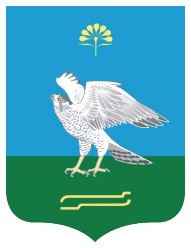 Республика БашкортостанАдминистрация сельского поселения Зильдяровский сельсовет муниципального района Миякинский район№ п/пМероприятиеОтветственные за исполнениеСроки проведения1.Силами общественных инспекторов по пожарной безопасности  и инженеров по технике безопасности проверить противопожарное состояние учреждений и хозяйственных объектов.Руководители СПКАпрель-май2.Провести разъяснительную работу среди населения по предупреждению пожаров, по обучению правилам пожарной безопасности. Распространение Памяток по соблюдению мер пожарной безопасности.Общественные инспектора по пожаробезопасности и инженера по технике безопасностиВ течение всего периода3.Провести сходы граждан населенных пунктов по вопросу соблюдения требований пожарной безопасности в весенне-летний периодГлава сельского поселенияАпрель-май4.Обеспечить и привести в боеготовность в ООО «Зильдяр», «Урал» пожарные  команды, с круглосуточным дежурством  водителей.Руководители хозяйствАпрель-май5.Для постоянного обслуживания электрохозяйства закрепить квалифицированных элек-триков на каждый объект . На всех объектах отревизировать электрохозяйство.Валиуллин Р.З.Мухаметшин М.Г.Гатауллин В.ВМурзагареев Р.С.Галимуллин Ш.С.апрель6.На каждый производственный  участок назначить ответственных лиц за пожарную безопасность , таблички с их фамилиями , вывесить на видное место.Руководители хозяйств и учрежденийМай7.Каждое животноводческое помещение, здание и общественные объекты обеспечить первичными средствами пожаротушения.Руководители объектовмай8.Провести очистку территорий МТФ, складов грубых кормов от сгораемой соломы и навоза.Руководители хозяйствМай-июнь9.Провести ревизию  и ремонт противопожарного водоснабжения объектов в населенных пунктах. Руководители хозяйствМай-сентябрь10.В школах, детсадах и домах граждан провести  беседы с детьми по предупреждению пожаров от детской  шалости.Дирекции школ, зав детсадов.Май11.Со всеми работниками торговли, лечебных, учебных учреждений провести пожаро-технические инструктажи.Инженера по технике безопасности и инспектора по пожаробезопасности.май12.В каждом населенном пункте на общественных местах установить стенды, уголки пожарной безопасностиГлава СПмай13.В населенных пунктах, расположенных в непосредственной близости от лесных массивов, создать минерализованные полосы шириной не менее Глава СПАпрель-май14.Заретить сжигание сухой травы в населенных пунктах, вблизи лесных массивов, стерни и соломы на поляхГлава сельского поселения, руководители хозяйствВ течение всего периода15.Рекомендовать гражданам – установить емкости с водой у каждого домаГлава сельского поселенияМай 16.В период летних каникул организовать занятость и досуг детей . Особое внимание обратить на детей малоимущих семей и детей из неблагополучных семейАдминистрация сельского поселения, директора школМай-август